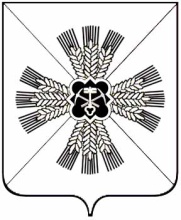 Администрация Промышленновского районаКемеровской областиРАСПОРЯЖЕНИЕот 26.12.2007 2516-рО дополнительном оплачиваемом отпуске за ненормированный рабочий день муниципальным служащим Промышленновского района	В соответствии со ст. 119 ТК РФ и п.2 ст.6 Закона Кемеровской области от 30.06.2007 №103-ОЗ «О некоторых вопросах прохождения муниципальной службы»		1. Установить муниципальным служащим Промышленновского района продолжительность ежегодного дополнительного оплачиваемого отпуска за ненормированный рабочий день, в соответствии с группой должностей:Для высших должностей: первый заместитель Главы района, заместитель Главы района, управляющий делами администрации района, начальник управления, председатель комитета – 5 дней;Для главных должностей: заместитель начальника управления, заместитель председателя комитета, начальник отдела – 4 дня;Для ведущих должностей: начальник отдела в управлении, комитете, заведующий сектором – 3 дня;Для старших должностей: главный специалист, ведущий специалист – 3 дня;Для младших должностей: специалист 1-й категории, специалист 2-й категории, специалист – 3 дня.	2. Распоряжение вступает в силу с 01.01.2008 года.	3. Контроль за исполнением данного распоряжения возложить на управляющего делами администрации Промышленновского района Иванову Л.Н.	Глава района А.И.Шмидт